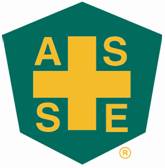 ASSE – CASCADE CHAPTER MINUTESDATE:             February 20, 2018TIME:             10:30 AM – 11:30 AMLOCATION:  Gateway Sizzler, 1010 Postal Way, Springfield, OR 97477ATTENDEES: Twyla Gallaway, Kay Coots, Lance Hughes, Kristi Hayden, Dave Lindelien, Brent Pockrus, Brandon Mattox, Brooke Baker, Leigh ManningOld Business:Discussed sub section- require them to maintain their own budget and operate within their means- make sure they have 10 members and are willing to abide by the bylaws and requirements. Section meeting- update. New Business:Bi-Laws- Voting at February’s meeting.Dave gave Budget UpdateConference Update- registration is now open.  122 Registrations, 17 paid booths.  Total sponsorship now 7,250.00.  Conference Awards- only 1 nomination.Action ItemsFebruary meeting- vote in Bi Laws- send announcement out prior to meeting- Try to get members to attend.  Offer drawing for free pass to Conference (1) $195.00 value **For Members Only**Discussed upcoming recognition of member for 40 years-  invite to lunch or send gift cardTalked about bring coworker to lunchTalked about having a couple evening meeting/mixers (Ninkasi/Hop Valley)- ASSE to pay for some appetizers; maybe a tour of facility; Ask Brooke to head up- possibly May.  Around 3:30-4pm- Happy HourSend out reminders for Conference RegistrationOfficer succession for next yearCascade Chapter Executive Members: President- Kay CootsVice President –
Treasurer – Dave Lindelien- Lane Transit District, Risk ManagerSecretary- Twyla Gallaway, Health and Safety Institute, Quality Assurance ManagerGovernmental Affairs – Brent Pockrus, AGC, Safety Management Consultant
House Delegate – Leigh Manning-  Saif Corporation- Sr. Safety Management Consultant 
Membership Chair – Kristi Hayden- City of Eugene, Safety and Emergency Management AnalystProgram Chair – Kristi Hayden- City of Eugene, Safety and Emergency Management Analyst/ Lance Hughes – Eugene Water and Electric BoardConference Chair – Lance Hughes – Eugene Water and Electric BoardNewsletter Editor– Kristi Hayden- City of Eugene, Safety and Emergency Management AnalystPast President- Lance Hughes – Eugene Water and Electric BoardWeb Administrator- Brandon Mattox, Risk and Safety Specialist